ATHENA LEADERSHIP AWARD 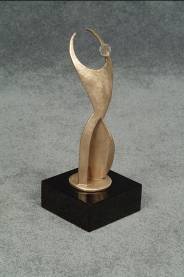 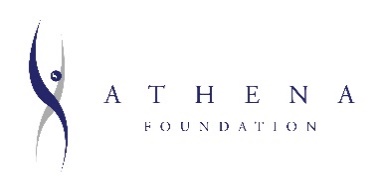 NOMINATION INSTRUCTIONSThe ATHENA Leadership Award celebrates exemplary leadership and is reflective of a quote by Plato: What is honored in a country will be cultivated there. More than 6,000 recipients have been honored with the ATHENA Leadership Award since the program’s inception in 1982.Presented to leaders across professional sectors, the ATHENA Leadership Award’s rich history, international scope and focus on mentorship distinguish it as one of the most prestigious leadership awards one can receive.THE CRITERIA ATHENA Leadership Award Nominees must meet each of the following three criteria:Demonstrate excellence, creativity and initiative in their business or professionProvide valuable service to improve the quality of life for others in their communityActively assist women in achieving their full leadership potentialATHENA GUIDING TENETS:Authentic Self: Understanding who they are - their values, beliefs and thoughts. Honoring their uniqueness. Accepting personal responsibility for their actions. Celebration & Joy: Appreciating and acknowledging their accomplishments. Looking forward to their life with a sense of hope and purpose. Collaboration: Reaching out beyond what they can achieve on their own. Working in unison with others, while celebrating diverse points of view, ideas and actions. Courageous Acts: Standing up and standing firm in the face of fear. Taking risks to speak the truth or challenge the way things have always been done. Fierce Advocacy: Supporting and acting on their passion for people, causes or ideas. Creating an unstoppable force for the greater good. Giving Back: Serving the greater good. Committing to help their personal community of family, friends and peers as well as the global village at large. Learning: Challenging their self to listen and be open to what is new and unfamiliar. Expanding and developing their knowledge, skills and experiences. Teaching others. Relationships: Connecting with and embracing others. Appreciating the gifts and talents of different people in their life.QUALIFICATIONSATHENA Leadership Award Nominees may represent either the profit or not-for-profit sector. Previous ATHENA Leadership Award Recipients are not eligible for nomination, however past nominees may be nominated again.There is no minimum or maximum age qualification that must be met by ATHENA Leadership Award Nominees. Only one nominee per organization will be considered. COMPLETING THE FORM Nominations for the ATHENA Leadership Award must be submitted using this nomination form.Include 3 letters of recommendation.Deadline for submission: APril 1st of every year!For questions, contact chamberathena@gmail.comThe ATHENA Award recipient will be announced at the 27th ATHENA Award Ceremony, Thursday, April 25, 2024 at Masonic Pathways Doig Chapel; Alma, MI  48801 RETURN COMPLETED APPLICATION BY APRIL 1, 2024 TO: chamberathena@gmail.comATHENA Leadership Award Nomination Form  (page 1 of 5)				Date _________________________________NOMINEEName _______________________________________________________________________________Home Address ________________________________________________________________________City__________________________State/Province____________Zip/Postal Code ________________Phone	___________________________Email_____________________________________________Company/Organization________________________________________________________________Title/Position _______________________________________________________________________Business Address ____________________________________________________________________City___________________________State/Province____________Zip/Postal Code _______________Work Phone____________________ Business Email________________________________________NOMINATORName _____________________________________________________________________________Company/Organization _______________________________________________________________Business Address____________________________________________________________________City____________________________State/Province____________Zip/Postal Code______________Phone__________________________Email_______________________________________________ATHENA Leadership Award Nomination Form  (page 2 of 5)I.  PROFESSIONAL LEADERSHIPProvide specific examples of how the nominee has demonstrated excellence, creativity and initiative in their business or profession. ATHENA Leadership Award Nomination Form  (page 3 of 5)II.  COMMUNITY LEADERSHIP:Provide specific examples of how the nominee provides valuable service to improve the quality of life for others in their community.  Include type and length of service in civic and service organizations and initiatives.ATHENA Leadership Award Nomination Form  (page 4 of 5)III. PERSONAL LEADERSHIP/ MENTORSHIP:Provide specific examples of how the nominee has actively assisted women in achieving their full leadership potential, and/or demonstrated support for their personal and professional advancement.ATHENA Leadership Award Nomination Form  (page 5 of 5)ADDITIONAL INFORMATION PERTAINING TO CRITERIA:Include any additional information you feel is important for consideration of your nominee. Include awards, honors, publications, articles and/or testimonials that demonstrate service to their profession, community, and, most importantly, aspiring and established women leaders.